Тема 1.  “Действие солдата  в бою”.1.2 Обязанности наблюдателя Вопросы занятия: 1. Обязанности наблюдателя. 2. Выбор места наблюдения, его занятие, оборудование и ...»ТАКТИЧЕСКАЯ ПОДГОТОВКАОПОРНЫЙ КОНСПЕКТДЛЯ ОБУЧЕНИЯ ГРАЖДАН РОССИЙСКОЙ ФЕДЕРАЦИИ НАЧАЛЬНЫМ ЗНАНИЯМ ВОБЛАСТИ ОБОРОНЫ И ИХ ПОДГОТОВКИ ПО ОСНОВАМ ВОЕННОЙ СЛУЖБЫТЕМАОБЯЗАННОСТИ НАБЛЮДАТЕЛЯВопросы занятия:1. Обязанности наблюдателя.2. Выбор места наблюдения, его занятие, оборудование и маскировка, оснащение наблюдательного поста.3. Оснащение наблюдательного поста.Обязанности наблюдателя Наблюдение является одним из наиболее распространенных способов ведения разведки противника и местности. Наблюдение организуется во всех видах боевой деятельности войск и ведется непрерывно днем и ночью. В условиях ограниченной видимости наблюдение ведется с применением приборов ночного видения и других технических средств, средств освещения местности и дополняется подслушиванием.Каждый солдат обязан непрерывно и целеустремленно вести наблюдение за полем боя, т. е.за противником и местностью, и добывать важные сведения о характере его действий.Наблюдением выявляются и подтверждаются: сосредоточение войск противника для перехода в наступление, расположение его огневых средств и боевой техники, пунктов управления, инженерных заграждений и другие сведения.Наблюдение в подразделениях организуется командирами подразделений и ведется наблюдателями с наблюдательных постов и командно-наблюдательных пунктов.Наблюдатель обычно назначается из числа специально подготовленных солдат и сержантов.Он должен уметь хорошо ориентироваться на местности днем и ночью, обладать хорошей выучкой в ведении разведки наблюдением, зрительной памятью, огромной выдержкой и терпением, быть выносливым, сообразительным и хладнокровным.Наблюдатель обязан:уметь выбирать, оборудовать и маскировать место для наблюдения, ориентироваться на местности в любое время года и суток; определять расстояние до целей (объектов), пользоваться приборами наблюдения и средствами связи;знать разведывательные признаки основных видов вооружения и боевой техники противника, анализировать сведения, вести записи в журнале наблюдения и четко докладывать о результатах наблюдения командиру (старшему наблюдательного поста).Наблюдателю для ведения разведки противника назначается сектор (полоса), а иногда район или объект наблюдения.Сектор для наблюдения назначается тогда, когда наблюдение за противником ведется на пересеченной местности.Если местность позволяет наблюдать вперед и в стороны и поставлена задача вести наблюдение и за своими подразделениями, назначается полоса.В тех случаях, когда необходимо выявить противника или следить за его действиями в каком-либо районе местности, для наблюдения назначается район.2. Выбор места наблюдения, его занятие, оборудование и маски-ровкаВоеннослужащие выбирают наблюдательные пункты на любой местности с учетом возможности маскировки и открывающейся с наблюдательного поста (НП) перспективы. Внешне место для наблюдения ничем не должно отличаться от окружающей местности.Занятие места для наблюдения производятся скрытно.Эффективность наблюдения в значительной степени зависит от умения выбирать и оборудовать место для наблюдения с таким расчетом, чтобы оно обеспечивало хороший обзор, скрытный подход, маскировку и защиту от поражения огневыми средствами.При выборе места для наблюдения необходимо проявлять максимум находчивости и изобретательности. Выбранное место маскируется так, чтобы не вызывать у противника подозрения. Наиболее надежным укрытием наблюдателя является окоп. Место для наблюдения может быть выбрано в траншее, в специально оборудованном сооружении или в другом удобном для наблюдения месте.Наблюдатели часто располагаются в подбитых вражеских танках, окопах, местах, замаскированных под кочку, камень, пень и др.Следует, однако, помнить, что при маскировке мест для наблюдения наблюдатели противника ведут учет каждого заметного местного предмета, поэтому появление новой «кочки» или «пня» может вызвать у них подозрение и усилит наблюдение.При выборе места для наблюдения необходимо помнить, что наблюдатель должен вс видеть и слышать, а сам оставаться незамеченным.Выбор и занятие места для наблюдения в кустарнике и Правильное расположение наблюдателя около разза другими местными предметами личных местных предметовКаждому военнослужащему необходимо знать, что:не следует выбирать место для наблюдения вблизи резко выраженных ориентиров;при наблюдении с пригорков и высот нельзя выдвигаться на вершины высот, холмов, курганов, барханов, чтобы не вырисовываться на горизонте;при наблюдении из-за дерева, столба или дорожного указателя нельзя стоять, надо наблюдать лежа, находясь с теневой стороны предмета;для наблюдения из канавы необходимо выбирать такое место, чтобы сзади имелась насыпь, бугорок или куст, тогда голова наблюдателя не будет проектироваться на фоне неба;неосторожное передвижение в районе наблюдательного пункта демаскирует его;в лесу для ведения наблюдения часто используют деревья; однако нельзя устраивать НП на деревьях, превосходящих своей высотой окружающие деревья.В качестве НП можно использовать стог сена, подбитую бронетехнику, железнодорожную насыпь, ложные местные предметы (кочки, валуны, пни) и многое другое. В этом вопросе решающую роль играет смекалка военнослужащего, его изобретательность.На открытом месте наблюдатель выбирает место для наблюдения с таким расчетом, чтобы окраска его одежды и вооружение сливались с естественной окраской местности. При расположении около местных предметов (дерево, столб, пень, куст, камень и т. п.) надо вести наблюдение лжа, находясь с теневой стороны.При выборе места для наблюдения в населенном пункте наблюдатели располагаются в стенах разрушенных домов, на чердаках, верхних этажах и развалинах. Располагаясь на чердаках или за заборами, они могут вести наблюдение через щели и отверстия. Иногда могут использоваться для наблюдения заводские трубы. Однако следует иметь в виду, что противник будет стремиться артиллерийским огнм разрушить объекты и местные предметы, которые могут быть использованы для наблюдения.В лесу и кустарнике лучше всего располагаться для наблюдения несколько в глубине от опушки, в тени деревьев, на земле или на деревьях.При выборе места для наблюдения в лесу дерево надо выбирать толстое, суковатое, ствол которого закрыт со стороны противника густыми ветками. Внешне и своими размерами оно не должно резко выделяться на общем фоне лесного массива. Для размещения наблюдателя на дереве обычно устраивается площадка из сучьев и веток.Места для наблюдения в горной местности выбираются на скатах и отрогах господствующих высот, у скал и утесов. Необходимо помнить, что в горах даже с самого удачно выбранного места можно просматривать не более 30-40% лежащей впереди местности.Поэтому для наблюдения за отдельным направлением выбирается не менее 2-3 мест для наблюдения. Иметь место для наблюдения непосредственно на вершинах гор и у резко выделяющихся местных предметов не рекомендуется. В этом случае положение наблюдателя хорошо проектируется на фоне неба.3. Оснащение наблюдательного постаВыбор места для наблюдения, его маскировка и занятиеМесто для наблюдения выбирается в боевых порядках подразделений. Для увеличения обзора оно выбирается на возвышенности, с которой хорошо просматривается расположение противника на возможно большую глубину.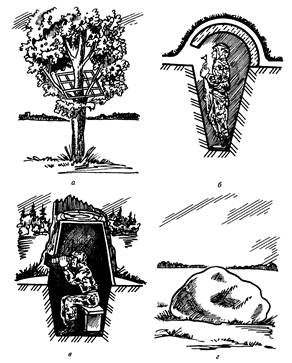 Место наблюдателя, замаскированное: а - на дереве; б - под кочку; в - под пень; г - под крупный каменьКроме того, наблюдатели должны иметь возможность наблюдать за действиями своих войск.Место для наблюдения в зависимости от имеющегося времени и наличия строительного материала может быть оборудовано в виде открытого окопа или окопа с противоосколочным перекрытием и смотровой щелью. Как правило, в инженерном отношении оборудуются наблюдательные посты.Внешне место наблюдательного поста ничем не должно отличаться от окружающей местности. При расположении на местности с большим количеством местных предметов место наблюдательного поста может оборудоваться в виде характерного местного предмета (дерева, кочки, пня, крупного камня, и т. п.).Место для наблюдения занимается скрытно. Наблюдатели ведут разведку, ничем себя не обнаруживая на протяжении всего времени наблюдения. Смена наблюдателей осуществляется согласно графику утвержденному командиром. Оборудование места для наблюденияЛичный состав наблюдательного поста обеспечивается приборами наблюдения, крупномасштабной кодированной картой или схемой местности, журналом наблюдения, компасом, фонарем, часами, средствами связи и подачи сигналов оповещения, а наблюдатель – приборами наблюдения. Для работы ночью наблюдательные посты (наблюдатели) могут обеспечиваться приборами ночного видения, средствами освещения местности, радиолокационной станцией наземной разведки.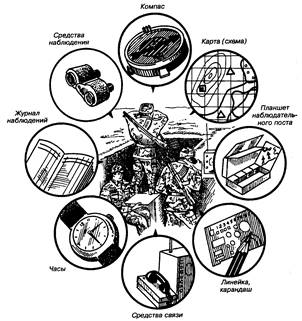 Оснащение наблюдательного постаЗадача наблюдательному посту (наблюдателю) ставится, как правило, на местности командиром, организующим разведку.При постановке задачи обычно указываются:ориентиры и условные наименования местных предметов;сведения о противнике (где находится, что делает или откуда ожидается его появление) и своих войсках;место наблюдательного поста и порядок его оборудования;сектор (объект) наблюдения, на что обращать особое внимание;порядок доклада о результатах наблюдения (что, каким способом и когда докладывать),сигналы оповещения.Задача, поставленная наблюдательному посту, записывается в журнал наблюдения.Изучение местности в назначенном секторе и зонах для наблюдения, определение расстояний до ориентиров, местных предметов и целей по отрезкам местности, по степени видимости и кажущейся величине. Составление схемы местности1. Изучение местности в назначенном секторе и зонах для наблюденияДля удобства наблюдения сектор (полоса) наблюдения делится на зоны: ближнюю, среднюю и дальнюю и обозначается условными линиями по местным предметам (ориентирам).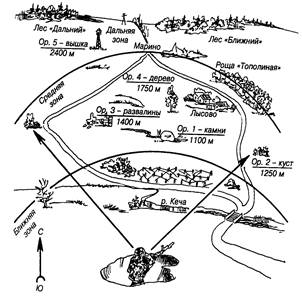 Схема наблюденияБлижняя зона включает участок местности в пределах видимости невооруженным глазом мелких предметов, объектов и целей.Средняя зона намечается в пределах видимости выделяющихся местных предметов.Дальняя зона охватывает все остальное пространство до пределов видимости.В большинстве случаев впереди наблюдательного поста будут находиться элементы рельефа местности, населенные пункты, лес и другие местные предметы, которые затрудняют наблюдение за определенными участками и создают зоны невидимости. Поэтому необходимо точно выявить эти зоны, а затем определить, с какого места эти участки можно просматривать. В этих условиях командир подразделения должен организовать взаимодействие между соседними постами.Связь с наблюдательным постом организуется распоряжением и средствами командира подразделения.Старший наблюдательного поста руководит действиями наблюдателей. Он определяет порядок непрерывного наблюдения, организует оборудование места для наблюдательного поста и его маскировку, проверяет исправность приборов наблюдения, средств связи и оповещения, контролирует действия наблюдателей, лично ведет наблюдение, записывает результаты разведки в журнал наблюдения, наносит их на карту (схему) и в установленное время докладывает командиру. О резких изменениях в положении и действиях противника, об обнаруженных важных объектах (целях), о радиоактивном, химическом и биологическом заражении местности старший наблюдатель докладывает немедленно.Основными документами наблюдательного поста являются крупномасштабная карта или схема местности и журнал наблюдения.В журнал наблюдения заносятся все сведения о противнике, и делается отметка, кому они доложены.Форма записи в журнале наблюденияНаблюдательный пост выполняет задачу до установленного командиром срока или до смены его другим составом наблюдательного поста. В первом случае старший наблюдатель докладывает командиру о выполнении поставленной задачи и только с его разрешения прекращает наблюдение. Во втором случае наблюдательный пост прекращает наблюдение после смены его другим составом наблюдательного поста.При смене старший наблюдатель сменяемого поста лично знакомит старшего наблюдателя сменяющего поста с обстановкой и поставленной задачей.2. Определение расстояний до ориентиров, местных предметов и целей по отрезкам местности, по степени видимости и кажущейся величинеОпределение на местности расстояний по отрезкам местности и кажущейся величине местного предмета (глазомерный способ определения расстояний).Расстояние до ориентиров, местных предметов и целей проще всего определяется глазомером. При этом расстояние до них определяется по отрезкам местности, хорошо запечатлевшимся в зрительной памяти, по степени видимости и кажущейся величине целей (предметов), а также путем сочетания обоих способов.При определении расстояний по отрезкам местности необходимо какое-либо привычное расстояние, которое прочно укрепилось в зрительной памяти, например отрезок 100, 200 или 300 м, мысленно откладывать от себя до ориентира, местного предмета или цели.При определении расстояний по степени видимости и кажущейся величине предметов (целей) необходимо сравнить видимую величину цели с запечатлевшимися в памяти видимыми размерами данной цели на определенных удалениях.Если цель обнаружена вблизи ориентира или местного предмета, расстояние до которого известно, то при определении расстояния до цели необходимо на глаз учитывать ее удаление от ориентира.Ночью расстояние до освещенных целей определяется так же, как и днем.При определении на местности расстояний по отрезкам местности и кажущейся величине местного предмета необходимо учитывать следующее:чем ближе расстояние, тем яснее и резче нам кажется видимый предмет;чем ближе предмет, тем он кажется больше;более крупные предметы кажутся ближе мелких предметов, находящихся на том же расстоянии;предмет более яркой окраски кажется ближе, чем предмет темного цвета;ярко освещенные предметы кажутся ближе слабо освещенных, находящихся на том же расстоянии;во время тумана, дождя, в сумерки, пасмурные дни, при насыщенности воздуха пылью наблюдаемые предметы кажутся дальше, чем в ясные и солнечные дни;чем резче разница в окраске предмета и фона, на котором он виден, тем более уменьшенными кажутся расстояния; так, например, зимой снежное поле как бы приближает находящиеся на нем более темные предметы;предметы на ровной местности кажутся ближе, чем на холмистой, особенно сокращенными кажутся расстояния, определяемые через обширные водные пространства;складки местности (долины рек, впадины, овраги), невидимые или не полностью видимые наблюдателем, скрадывают расстояние;при наблюдении лежа предметы кажутся ближе, чем при наблюдении стоя;при наблюдении снизу вверх - от подошвы горы к вершине, предметы кажутся ближе, а при наблюдении сверху вниз - дальше.когда солнце находится позади разведчика, расстояние скрадывается, а светит в глаза - кажется большим, чем в действительности;чем меньше предметов на рассматриваемом участке (при наблюдении через водное пространство, ровный луг, степь, пашню), тем расстояния кажутся меньше.Точность глазомера зависит от натренированности разведчика. Для расстояния 1000 м обычная ошибка колеблется в пределах 10-20%.Определение на местности расстояний по степени видимости предметов.Невооруженным глазом можно приблизительно определить расстояние до объектов (целей) по степени их видимости.Военнослужащий с нормальной остротой зрения может увидеть и различить некоторые предметы со следующих предельных расстояний, указанных в таблице.Определение расстояний по видимости (различимости)
некоторых объектовНадо иметь в виду, что в таблице указаны предельные расстояния, с которых начинают быть видны те или иные предметы. Например, если военнослужащий увидел трубу на крыше дома, то это означает, что до дома не более 3 км, а не ровно 3 км. Пользоваться данной таблицей как справочной не рекомендуется. Каждый военнослужащий должен индивидуально для себя уточнить эти данные.3. Составление схемы местностиСхема местности представляет собой простейший чертеж, на который наносятся место наблюдательного поста, ориентиры, сектор наблюдения, характерные особенности рельефа и некоторые важные местные предметы.Для того чтобы организовать тщательное наблюдение и получить более полные и точные данные о противнике и местности, наблюдатель ведет схему наблюдения.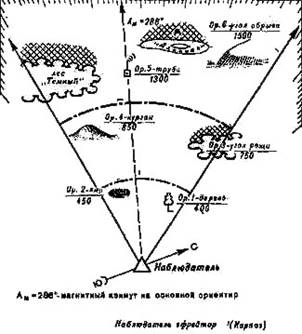 Схема наблюдения (вариант)На наблюдательных постах результаты наблюдения чаще всего отражают на схеме местности, которая готовится заранее по карте. В отдельных случаях схема местности составляется приемами глазомерной съемки.Прибыв на наблюдательный пост, наблюдатель наносит на схему местности свое местоположение (место наблюдательного поста), полосу (сектор) наблюдения и ориентиры.Для удобства наблюдения и последовательного осмотра местности полоса (сектор) наблюдения делится по глубине на зоны: ближнюю, включающую участок, детально просматриваемый невооруженным глазом (примерно до 400 м); среднюю, в пределах от 400 до 800 м; дальнюю, включающую весь остальной участок местности в пределах видимости.После этого рекомендуется нанести на схему поля невидимости, т. е. те участки местности, которые закрыты от наблюдателя какими-либо местными предметами или формами рельефа.Делается это в таком порядке:просматривая полосу (сектор) наблюдения справа налево, находят местные предметы и детали рельефа, ограничивающие обзор участка в глубину;определяют, на какую дальность каждый из этих предметов ограничивает видимость;определив на местности ближние и дальние границы непросматриваемых участков, наносят их на схему и отмечают условным знаком поля невидимости (штриховкой).Подготовленная таким образом схема значительно облегчает работу наблюдателя. Например, в направлении высоты «Длинная» наблюдатель услышал короткий и глухой звук выстрела, а затем в воздухе были видны кольца белого дыма. Эти признаки характерны для миномета. Самого же миномета наблюдатель не видит. Значит, миномет находится в поле невидимости за высотой, и наблюдатель ставит в этом месте на схеме соответствующий условный знак.В случае необходимости сведения, полученные наблюдением, передаются по телефону или другим средствам связи. При этом местоположение обнаруженных объектов указывается относительно обозначенных на схеме ориентиров.Домашнее задание:Составьте схему местности из окна квартиры или дома (представьте что это наблюдательный пункт)Жду ваш ответ:1. «В Контакте»: Часовников Игорь г.Баку;                                      2.  эл.почта: chasovnikov1963@mail.ru Время наблюденияГде и что замеченоКому и когда доложено22.8 2003 г6.40Ор. 2, вправо 20, ближе 200, у куста солдаты противника производили земляные работыМайору Степанову в 6.457.00Ор. 1, дальше 300, в окопе наблюдатель противникаЕму же в 7.05Объекты и признакиПредельная
видимость (км)Колокольни, башни, большие дома на фоне неба15-18Населенные пункты10-12Ветряные мельницы и их крылья11Деревни и отдельные большие дома8Заводские трубы6Отдельные небольшие дома5Окна в домах (без деталей)4Трубы на крышах3Самолеты на земле, танки на месте1,2-1,5Стволы деревьев, столбы линий связи, люди (в виде точки), повозки на дороге1,5Движение ног идущего человека (лошади)0,7Станковый пулемет, миномет, переносная ПУ, ПТУР, колья проволочных заграждений, переплеты в окнах0,5Движение рук, выделяется голова человека0,4Ручной пулемет, цвет и части одежды, овал лица0,25-0,3Черепица на крышах, листья деревьев, проволока на кольях0,2Пуговицы и пряжки, подробности вооружения солдата0,15-0,17Черты лица, кисти рук, детали стрелкового оружия0,1Глаза человека в виде точки0,07Белки глаз0,02